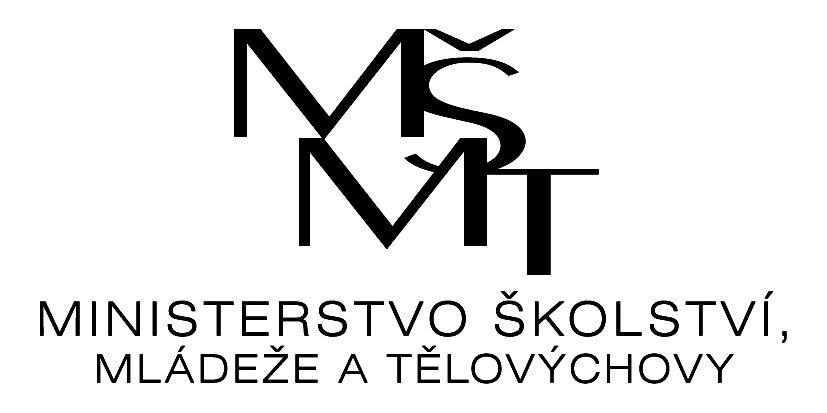 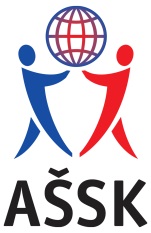 VÝSLEDKYOKRSKOVÉHO KOLA V McDonald’s Cup – Malá kopaná                            ZŠ PalkoviceOkrsek: 		FM	Kategorie:		kategorie A	(1. – 3.třídy)Pořadatel:		Mgr. Jakub Švrčina	Termín:		23.4.2024		Místo konání:	ZŠ PalkovicePočet družstev:	9Počet účastníků:	64Výsledky:Celkové pořadí:ZŠ DobráZŠ RaškoviceZŠ PalkoviceZŠ DobraticeZŠ BaškaZŠ Chlebovicezpracoval:	Mgr. Jakub Švrčina	organizátor okrskového kolaZŠ PalkovicePalkoviceRaškoviceDobráBaškaChleboviceDobraticeskórebodypořadíPalkovice2:70:30:18:06:016:1163.Raškovice7:22:44:07:02:022:6122.Dobrá3:04:25:09:14:025:3151.Baška1:00:40:54:00:15:1065.Chlebovice0:80:71:90:41:22:3006.Dobratice0:60:20:41:02:13:1364.